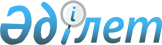 О внесении дополнения в Указ Президента Республики Казахстан от 11 февраля 2008 года № 533 "О штатной численности и структуре Администрации Президента Республики Казахстан"Указ Президента Республики Казахстан от 11 декабря 2018 года № 802
      В соответствии с подпунктом 1) пункта 2 статьи 17-1 Конституционного закона Республики Казахстан от 26 декабря 1995 года "О Президенте Республики Казахстан" ПОСТАНОВЛЯЮ:  
      1. Внести в Указ Президента Республики Казахстан от 11 февраля 2008 года № 533 "О штатной численности и структуре Администрации Президента Республики Казахстан" (САПП Республики Казахстан, 2008 г., № 5, ст. 52) следующее дополнение:  
      в структуре Администрации Президента Республики Казахстан, утвержденной вышеназванным Указом: 
      после строки "Центр внешней политики" дополнить строкой следующего содержания: 
      "Центр анализа и прогнозирования". 
      2. Руководителю Администрации Президента Республики Казахстан принять меры, вытекающие из настоящего Указа. 
      3. Настоящий Указ вводится в действие со дня подписания. 
					© 2012. РГП на ПХВ «Институт законодательства и правовой информации Республики Казахстан» Министерства юстиции Республики Казахстан
				
      Президент  
Республики Казахстан

Н. Назарбаев 
